GyógyMatek GT 2015 | Pályázat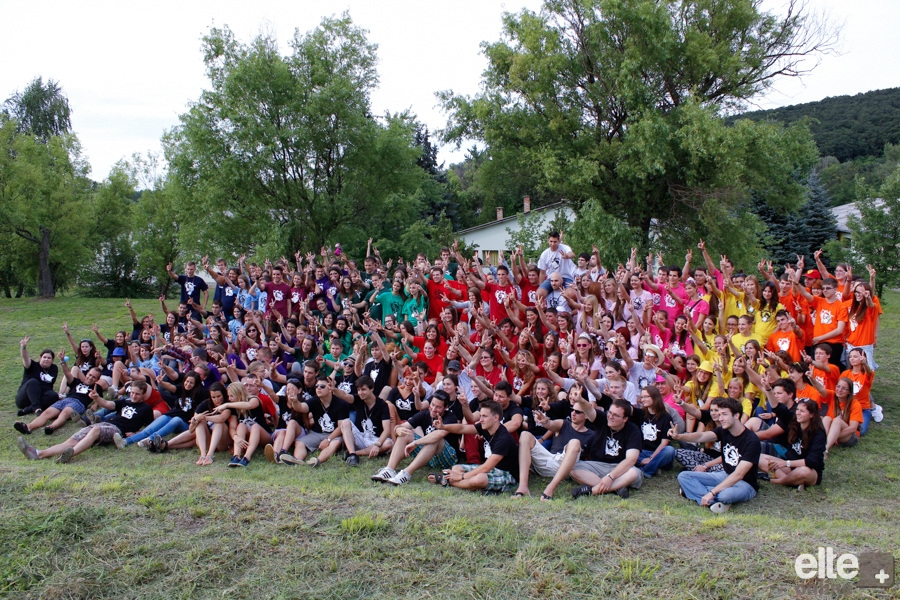 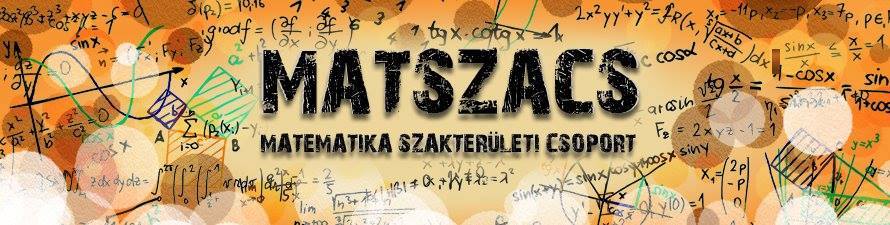 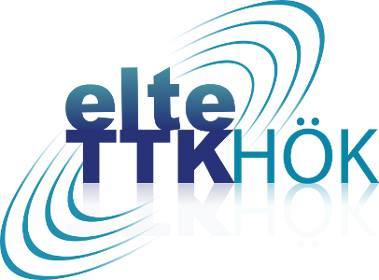 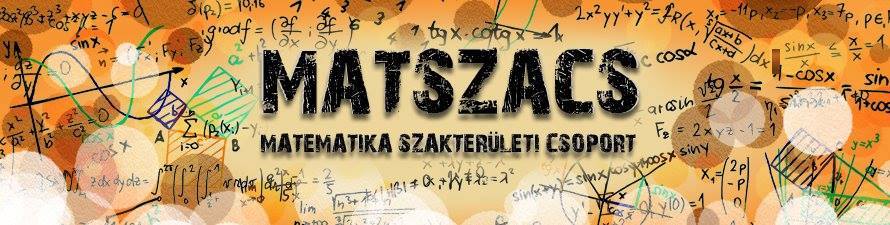 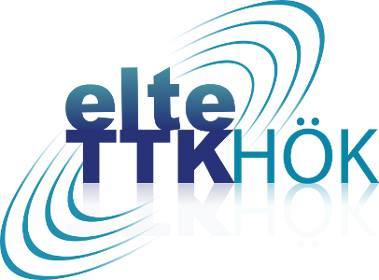 Pályázat tárgyaAz ELTE TTK HÖK Választmánya által kiírt pályázati felhívásra szeretnénk ezúton benyújtani a pályázatunkat a GyógyMatek GT 2015 programfelelős főszervezői pozíciójára.“Az ELTE TTK HÖK (továbbiakban HÖK) pályázatot hirdet a TTK HÖK Alapszabálya szerint az ELTE TTK szakjaira, illetve természettudományi tanári szakokra 2015-ben felvételt nyert hallgatók számára szervezett gólyatábor szervezésének HÖK részéről történő koordinálására. A pályázat célja, hogy a Karon indított alap- és mesterszakok gólyatáborainak operatív szervezésével a nyertes pályázó(ka)t a HÖK megbízza.Pályázhatnak a HÖK tagjai* vagy önálló jogi személyiséggel rendelkező szervezetek.Nem pályázhatnak olyan szervezetek, amelyeket a pályázat kiírásától számított két éven belül alapítottak meg.A pályázatnak tartalmaznia kell:a társadalmi szervezet adatait (név, székhely, cím, elérhetőség, nyilvántartási szám, adószám, összes bankszámlaszám, az operatív főszervező(k) adatai) vagy a pályázó személy(ek) adatait (név, cím, anyja neve, születési hely, idő, elérhetőség);a pályázó által tervezett szolgáltatásokat, programokat, azok ütemezésével;a rendezvény (Gólyatábor) költségtervét, megjelölve a támogatás felhasználásának módját.A pályázó előre vállalja, hogy:a Természettudomány Kar vezetésével együttműködik, dékáni kérésre mind a részletes programról (egyes programok konkrét feladatairól is), mind a költségvetésről beszámol;biztosítja a HÖK érintett szakterületi koordinátorá(i)val (vagy szakterületi bizottsági elnökével) a folyamatos információcserét, az érintett szakterületi bizottság(ok) véleményét figyelembe veszi;együttműködik a Gólyatábor szervezéséért felelős közbeszerzési partnerrel;a HÖK elnökének utasítására a közbeszerzési eljárás sikeres lefolytatásához szükséges adatokat a HÖK részére történő rendelkezésre bocsájtja;a rendezvényről készült információs anyagok (meghívó, plakátok, szórólapok, kiadványok) készítését és közzétételét az interneten, valamint amennyiben a kar engedélyezi, úgy a szóróanyagokat elkészíti,az események és a szervezés menetét dokumentálja, később közzéteszi;együttműködik a HÖK mentorrendszerével, a HÖK 2015. évi mentorkoncepciója szerint;az adatvédelmi és adatkezelési rendelkezéseket betartja;a rendezvényről október 17-ig beszámol. Amennyiben a beszámolás nem történik meg, avagy a HÖK Választmánya nem fogadja el a beszámolót, úgy az elkövetkezendőkben a pályázó operatív gólyatábor-főszervező csak a Választmány legalább 4/5-ének támogatásával lehet.”Pályázók bemutatkozásaCsászár Kristófnak hívnak, 2013 szeptemberében nyertem felvételt az ELTE TTK Matematika alapszakára. Tavaly a GyógyMatek GT-ben szervezőként vettem részt, az Első esti vetélkedő junior felelőse voltam, amiben tudtam, segítettem, megpróbáltam az egész gólyatábor programcsomagját átlátni, segíteni a programok gördülékeny levezetését.Fáki Annának hívnak 2012-ben kezdtem az ELTE TTK Matematika alapszakán, majd elemző szakirányon folytatom tanulmányaim. Gólya évemet leszámítva kétszer vettem részt a GyógyMatek GT-ben, először mint szervező, másodszor pedig mint mentor. A hallgatói életben igyekszem minél aktívabban részt venni, jelenleg a TTK HÖK Matematika szakterületi koordinátoraként tevékenykedem.Pályázók adataiGólyatábor AdataiCélok és megvalósításukIrányelvek, szellemiségA gólyatábor szervezésénél az alábbi négy meghatározó elv vezérel minket. Ezeket a koncepció kialakítása során és a megvalósítás folyamán minden téren igyekszünk érvényesíteni.A gólyatábor a gólyákért van, számukra szervezzük a tábort.A tábor ideje alatt folyamatos a programkínálat, de semmi sem kötelező.„Nyitottság elve”, azaz nem a gólyák megalázására helyezzük a hangsúlyt, hanem az ő beilleszkedésükre.A GyógyMatek brand létrejöttének célja a matekos és a bárczis közösségek kialakulásának elősegítése.TervezésCélunk a fogyasztói szemlélet alapján meghatározott tervezés. Mivel a fókuszba a gólyák kerülnek, így ez alapján alakítjuk ki a kiszolgáló rendszert és magát a szolgáltatást.Minőségi szolgáltatás nyújtása, a kiválóság kultúrájának elterjesztése a szervezetben.Részvételi arányok növelése.A potenciális jövőbeni szervezők képzése, bevonása a munkába, utánpótlás nevelés a MATSZACS és a BGGYK HÖK együttműködésével.Gólyák helyes informálása, minden, az egyetemi polgársághoz és az évkezdéshez szükséges információ átadása.A hagyományokra és a felhalmozódott tapasztalatra építve a korábbi években megfigyelt szervezettségi, vagy színvonalbeli fejlődési lehetőségek kiaknázása.Magas fokú szervezettség, egy átlátható szervezeti struktúra kialakítása.Fontos a pontos dokumentáció (cselekvési terv, széleskörű adatbázis, munkanapló).A marketing és menedzsment szemlélet kialakítása a szervezet minden szintjén.A marketing stratégia pontos megtervezése és végrehajtása.Minőségbiztosítási rendszer fejlesztése.A kialakult GyógyMatek brand erősítése, egységes dizájn ráncfelvarrása.Közösségépítés.Mentor- és seniorrendszerrel való együttműködés és ezek támogatása.ÜtemtervTervezési fázis: 2015. március 17. - 2015. július 1.Koncepcióalkotás együttműködve a fentebb említett szervezetekkel ÖtletelésUtódnevelés: megfelelő emberek kiválasztása, fokozatos információ, feladat- és felelősségátadásMódja: rendszeres megbeszélések, brainstormingok, tréningek Megvalósítás: 2015. július 2. - 2015. augusztus 14.A tervezési fázis során kialakított koncepciók mentén az ötletek konkrét kifejtése és megvalósításaGólyatábor: 2015. augusztus 15. - 2015. augusztus 19.Utógondozás: gólyatábor végétől október 17-ig.Pénzügyi elszámolásMinőségbiztosításBeszámolóHelySzempont, hogy a kiválasztott hely kiváló infrastruktúrával rendelkezzen és alkalmas legyen sok, különféle program megvalósítására, mint például túrázás, strandolás, bulizás.Megfelelő helyszín, mely rendelkezik a szükséges infrastruktúrával és környezettel.Megfelelő időpont (jó idő, a regisztrációs héthez viszonyított optimális távolság meghatározása, más, népszerű rendezvényekkel való ütközés okozta problémák nagyságának felmérése).Ezen szempontok figyelembevételével az eddig is bevált Bodajkot tartjuk a legmegfelelőbb helynek, mivel az évek során kialakult egy hagyomány, illetve a bérbeadó is szívesen lát minket viszont. A falutábort ennek megfelelően már évek óta kedvezményesen vehetjük igénybe, az időpontot is fenntartják nekünk a pályázat elbírálásáig. Emellett az egyik fő program, a nappali túra helyszíne is bejáratott, ami előny a szervezés szempontjából.Részvételi díjakA gólyatáborban való részvételért aránylag nagy összeget kell ráfordítania a résztvevőknek, ezért fontos, hogy a kiadott pénzt ne érezzék elpazaroltnak, sőt, érződjön, hogy az utolsó forint elköltése is a minőségérzet fokozását szolgálja.Részvételi díjak stagnálása vagy csökkenése a korábbi évekhez képest (minden kategóriában).Hasonló méretű és minőségű gólyatáborokhoz képest jobb ár-érték arány.A jelenleg rendelkezésre álló információk és az előzetes költségvetés alapján a tavalyi részvételi díjak várhatóak.Részvételi díj nem tartalmazza az utazási díjat.SzervezetA GyógyMatek GT-ben elmondható, hogy az egy szervezőre jutó munka aránya meglehetősen magas. A feszített tempóhoz nagy állóképességre van szükség és jól kidolgozott struktúrára.Világos hierarchia, felelősségi körök és hatáskörökFőszervezőkJunior főszervező(k)FelelősökSzervezőkKorlátozott méretű szervezői gárdaKörülbelül 30 fő Világos belső kommunikációBelső használatú felületek (honlap, közösségi média).CsapatépítésSzervezői és menior csapatépítő és képző tréningek tartása A mentorképzésben aktív részvételMentorhétvégénMentortáborbanSzükség esetén segítség a mentorjelöltek kiválasztásábanFontosnak tartjuk a szoros együttműködést a BGGYK HÖK-kel és seniorrendszerével.KöltségvetésA tavalyi részvételi adatok alapján meghatározott számvitel:Záró gondolatokSokat foglalkoztunk azzal, hogyan javíthatnánk a korábbi években problémásnak talált pontokon, igyekeztünk a költségeket megtartani az eddigi szinten. Több területen fogalmazódott meg bennünk pár új gondolat, reméljük ezeket majd a későbbi szervezés és egyeztetések során megismertethetjük a teljes GyógyMatek GT 2015 csapatával.Budapest, 2015. március 12.	Fáki Anna	Császár KristófNévCsászár KristófFáki AnnaNeptun kódUBMIQ4CPGTLNCím8192 Hajmáskér, Dózsa György út 37.2315 Szigethalom József Attila utca 69.Anyja születési neveBakonyi MártaSzalai Judit RitaSzületési helyVárpalotaBudapest VIII. kerületSzületési idő1994.02.12.1993.08.19.Elérhetőség30/8426311csaszar.kristof@gyogymatekgt.elte.hu70/6057631faki.anna@gyogymatekgt.elte.huTanulmányokMatematika BSc (kezdés éve: 2013)Matematika BSc (kezdés éve: 2012)Korábbi gólyatábori tapasztalatok, részvételi adatok2 (ebből gólya:1, szervező/juni felelős: 1)3 (ebből gólya:1, szervező:1, mentor:1)Egyéb tapasztalatok, kompetenciákHÖK képviselő 2013 tavasz-Matematika szakterületi koordinátor 2014. november 9.-NévGyógyMatek GT 2015Meghívott szakokBGGYK gyógypedagógia BABGGYK gyógypedagógia MATTK matematika BScTTK alkalmazott matematikus MScTTK biztosítási és pénzügyi matematika MScTTK matematikus MScBTK matematika – x tanár osztatlanIK matematika – informatikatanár osztatlanTTK matematika – x tanár osztatlanPPK tanári [matematikatanár] MABCE-KTK biztosítási és pénzügyi matematika MScHelyszín8053 Bodajk, Tábor utca 1., Bodajki FalutáborIdőpont2015. augusztus 15. – 2015. augusztus 19. Az időpont a BGGYK HÖK elnökségének és TTK HÖK Matematika Szakterületi Bizottságának döntése alapján változhat.ÉjszakaLétszámEgységárSzervező43012900 FtMenior42512900 FtGólya312012900 Ft258900 Ft155900 FtFelsőbb éves32517900 Ft2512900 Ft159900 FtKiadásokKiadásokTételÖsszegVáltozó költségekSzállás1192500 FtPóló288000 FtAjándék194600 FtTábori étkezés1238100 FtFix költségekUtazás230000 FtProgramok370000 FtDekoráció25000 FtOrvos40000 FtGyógyszerek15000 FtHonlap0 FtFényképész20000 FtMarketing116000 FtSzállítás60000 FtSecurity200000 FtHang és fénytechnika150000 FtKarszalag5000 FtTartalék200000 FtÖsszesen4344200 FtBevételekBevételekTételÖsszegVáltozó bevételekSzervező387000 FtMenior322500 FtGólya 3 éjszaka1548000 FtGólya 2 éjszaka44500 FtGólya 1 éjszaka29500 FtFelsőbbéves 3 éjszaka447500 FtFelsőbbéves 2 éjszaka64500 FtFelsőbbéves 1 éjszaka49500 FtFix bevételekBGGYK HÖK támogatás700000 FtTTK HÖK támogatás751200 FtÖsszesen4344200 Ft